Лист заданийТема урока: Движение  тела, брошенного под углом к горизонту Класс: _______  Фамилия, имя: ______________________________ 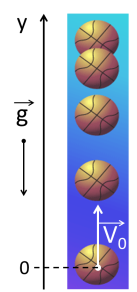 Задание №11) Выполните задания по модели «Параболическое движение: касательное и тангенциальное ускорение»  (Физика 10-11.2.7.13).  2) Запишите, полученную отметку в таблицу контроляЗадание №21) Выполните задания по репетитору «Движение тела, брошенного под углом к горизонту», вариант 1 (Физика 10-11.2.7.11);                 2) запишите формулы:      Максимальная высота                     Максимальная дальность Задание №3Запишите выводы работы групп: Экспериментальное задание №1. «Зависимость дальности полета тела, брошенного под углом к горизонту, от угла бросания»______________________________________________________________________________________________________________________________________________________________________________________________________________________________________________________________________________________________________________________________Экспериментальное задание №2. «Зависимость дальности полета тела, брошенного под углом к горизонту, от скорости бросания»______________________________________________________________________________________________________________________________________________________________________________________________________________________________________________________________________________________________________________________________Задание №4Выполните задания теста самопроверки «Движение в поле тяжести» (Физика 10-11.2.7.17). Запишите, полученные результаты в  таблицу контроля:Таблица контроляДомашнее задание: §§17,18, в тетради: составить план исследовательской работы по модели  «Гора Ньютона».№Тест Оценка Без ошибокС подсказкамиЧисло подсказок1Физика 10-11.2.7.132Физика 10-11.2.7.17